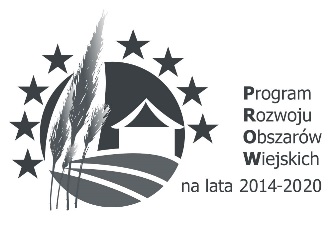 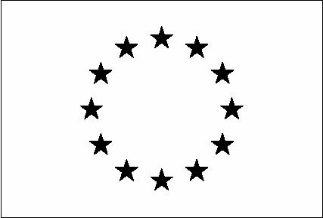 Żywiec, 10.07.2017 r.PZD.47.ogólna.2017ZAPYTANIE OFERTOWEZamawiający: Powiatowy Zarząd Dróg w Żywcu, ul. Leśnianka 102a, 34-300 Żywiec  Zaprasza do złożenia oferty na:„Pełnienie nadzoru inwestorskiego nad realizacją zadania pn. Przebudowa drogi powiatowej Nr 1419 S Jeleśnia – Koszarawa – Zawoja na odcinku o długości 250 mb w km od 0+000 do 0+205 w m. Jeleśnia”Wspólny Słownik Zamówień CPV:71520000-9 – usługi nadzoru budowlanego OPIS PRZEDMIOTU ZAMÓWIENIA Przedmiotem zamówienia jest pełnienie nadzoru inwestorskiego nad realizacją zadania pn. Przebudowa drogi powiatowej Nr 1419 S Jeleśnia – Koszarawa – Zawoja na odcinku o długości 250 mb w km od 0+000 do 0+205 w m. Jeleśnia.Zakres rzeczowy zamówienia w zakresie pełnienia funkcji inspektora nadzoru inwestorskiego nad realizacją zadań jw. regulują przepisy ustawy z dnia 7 lipca 1994 r. Prawo budowlane (tekst jedn. Dz. U. z 2016 r. poz. 290 ze zm.) oraz Rozporządzenie Ministra Infrastruktury z dnia 19 listopada 2001 r. w sprawie rodzajów obiektów budowlanych, przy których realizacji jest wymagane ustanowienie inspektora nadzoru inwestorskiego (Dz. U. Nr 138, poz. 1554) a także szczególne wymagania określone w projekcie umowy.Celem zamówienia jest powierzenie inspektorowi nadzoru inwestorskiego skutecznego wyegzekwowania od wykonawcy robót budowlanych, wymagań dotyczących jakości stosowanych materiałów, robót i technologii oraz kosztów realizacji robót wraz z rozliczeniem finansowym inwestycji, wykonania zadania zgodnie z dokumentacją projektową i nadzorem autorskim projektanta w terminie ustalonym w umowie z wykonawcą robót. Wymagany jest pobyt na budowie minimum dwa razy w tygodniu oraz w szczególnych przypadkach na telefoniczne wezwanie Zamawiającego lub Wykonawcy, wymagane jest także raportowanie Zamawiającemu z postępów prac przynajmniej raz w tygodniu.Zamawiający wymaga nieodpłatnego świadczenia usługi w okresie udzielonej przez wykonawcę robót budowlanych rękojmi na roboty budowlane, od dnia odbioru końcowego robót budowlanych.Zakres prac objętych nadzorem inwestorskim określa załączone zestawienie robót przewidywanych do wykonania (Załącznik Nr 2 do zapytania ofertowego).Minimalny wymagany przez Zamawiającego termin płatności za przedmiot zamówienia wynosi 14 dni, z zastrzeżeniem, że Wykonawca może wskazać okres dłuższy, zgodnie z treścią Formularza ofertowego – Załącznik nr 1 do zapytania ofertowego. Jeżeli Wykonawca nie wskaże w Formularzu ofertowym terminu płatności, wówczas Zamawiający za termin płatności przyjmie maksymalny wymagany termin, tj. 30 dni (za który przysługuje minimalna ilość punktów). Zadanie dofinansowane jest z Programu Rozwoju Obszarów Wiejskich 2014-2020 na operację typu „Budowa lub modernizacja dróg lokalnych” w ramach podziałania „Wsparcia inwestycji związanych z tworzeniem, ulepszeniem lub rozbudową wszystkich rodzajów małej infrastruktury, w tym inwestycji w energię odnawialną i w oszczędzanie energii.TERMIN REALIZACJI ZAMÓWIENIACzas trwania umowy:Rozpoczęcie pełnienia obowiązków Inspektora Nadzoru Inwestorskiego następuje wraz z podpisaniem umowy, które jest równoznaczne ze złożeniem przez niego oświadczenia o podjęciu nadzoru inwestorskiego.Zakończenie pełnienia obowiązków Inspektora Nadzoru Inwestorskiego następuje po dokonaniu odbioru końcowego nadzorowanych robót, jednak nie później niż do dnia 30.06.2018 r.W przypadku zmiany terminu realizacji robót budowlanych objętych nadzorem, zmiany bądź zwiększenia zakresu robót lub wystąpienia robót dodatkowych, Wykonawca przyjmuje, że zakres obowiązków inspektora rozciąga się automatycznie na zmieniony zakres robót, roboty dodatkowe lub zmieniony termin realizacji, bez prawa do uzyskania tego tytułu dodatkowego wynagrodzenia.Inspektor Nadzoru Inwestorskiego powinien wykonać powierzone mu zadanie z należytą starannością, z uwzględnieniem zawodowego charakteru prowadzonej działalności oraz we właściwym czasie, wynikającym z harmonogramu wykonania nadzorowanych robót.Przewidywany termin zakończenia nadzorowanych robót budowlanych: 31.05.2018 r.WARUNKI UDZIAŁU W POSTĘPOWANIUO udzielenie zamówienia mogą się ubiegać wykonawcy, którzy spełniają następujące warunki udziału w postępowaniu:Zamawiający wymaga, aby Wykonawca był wpisany do jednego z rejestrów zawodowych lub handlowych, prowadzonych w państwie członkowskim Unii Europejskiej, w którym wykonawca ma siedzibę lub miejsce zamieszkania.  Zamawiający wymaga, aby Wykonawca nie wcześniej niż w okresie ostatnich 3 lat przed upływem terminu składania ofert, a jeżeli okres prowadzenia działalności jest krótszy – w tym okresie, wykonał co najmniej 1 usługę, której zakres obejmował pełnienie nadzoru inwestorskiego nad zadaniem polegającym na budowie, przebudowie lub remoncie drogi, a wartość budowy, przebudowy lub remontu drogi wynosiła co najmniej 150.000,00 PLN brutto wraz z podaniem ich wartości, przedmiotu, dat wykonania i podmiotów, na rzecz których usługi zostały wykonane oraz załączy dowody, że usługi te zostały wykonane należycie.Zamawiający wymaga, aby osoby, które Wykonawca skieruje do realizacji zamówienia, legitymowały się uprawnieniami budowlanymi (o których mowa w Rozporządzeniu Ministra Infrastruktury Rozwoju z dn. 11 września 2014 r. w sprawie samodzielnych funkcji technicznych w budownictwie Dz. U. poz. 1278) w specjalności inżynieryjnej drogowej bez ograniczeń, uprawniające do kierowania robotami budowlanymi związanymi z obiektem budowlanym stanowiącym przedmiot zamówienia* – wymagana 1 osoba,* - dopuszcza się odpowiadające tym uprawnieniom uprawnienia budowlane, które zostały wydane na podstawie wcześniej obowiązujących przepisów oraz odpowiadające im uprawnienia wydane obywatelom państw Europejskiego Porozumienia o Wolnym Handlu (EFTA) – stron umowy o Europejskim Obszarze Gospodarczym oraz Konfederacji Szwajcarskiej, z zastrzeżeniem art. 12a oraz innych przepisów ustawy Prawo budowlane oraz ustawy o zasadach uznawania kwalifikacji zawodowych nabytych w państwach członkowskich Unii Europejskiej (Dz. U. z 2016 r. poz. 65).W celu potwierdzenia spełniania powyższych warunków, stosowne dokumenty/oświadczenia należy dołączyć do oferty.  Ocena spełniania warunków udziału w postępowaniu zostanie dokonana na podstawie dokumentów/oświadczeń złożonych przez wykonawców na zasadzie SPEŁNIA/NIE SPEŁNIA.WARUNKI WYKLUCZENIA WYKONAWCY, ODRZUCENIA OFERTYZamówienie nie może zostać udzielone wykonawcy powiązanemu kapitałowo lub osobowo z Zamawiającym. Przez powiązania kapitałowe lub osobowe rozumie się wzajemne powiązania między Zamawiającym lub osobami upoważnionymi do zaciągania zobowiązań w imieniu Zamawiającego lub osobami wykonującymi w imieniu Zamawiającego czynności związane z przygotowaniem i przeprowadzeniem procedury wyboru wykonawcy, a wykonawcą, polegające na:uczestniczeniu w spółce jako wspólnik spółki cywilnej lub spółki osobowej;posiadaniu co najmniej 10% udziałów lub akcji;pełnieniu funkcji członka organu nadzorczego lub zarządzającego, prokurenta, pełnomocnika;pozostawaniu w związku małżeńskim, w stosunku pokrewieństwa lub powinowactwa w linii prostej;pozostawaniu z wykonawcą w takim stosunku prawnym lub faktycznym, że może to budzić uzasadnione wątpliwości co do bezstronności tych osób. Oświadczenie o podleganiu/nie podleganiu wykluczeniu z postepowania stanowi Załącznik nr 4 do zapytania ofertowego. Odrzuceniu będą podlegały oferty:których treść nie odpowiada treści zapytania ofertowego, złożone przez wykonawcę niespełniającego warunków określonych w zapytaniu ofertowym,złożone przez wykonawcę powiązanego kapitałowo lub osobowo z Zamawiającym lub osobami, o których mowa w art. 43a ust. 4 ustawy z dnia 20 lutego 2015 r. o wspieraniu rozwoju obszarów wiejskich z udziałem środków Europejskiego Funduszu Rolnego na rzecz Rozwoju Obszarów Wiejskich w ramach Programu Rozwoju Obszarów Wiejskich na lata 2014-2020,złożone po terminie składania ofert określonym w zapytaniu ofertowym.  KRYTERIA OCENY OFERTPrzy ocenie ofert i wyborze najkorzystniejszej oferty zamawiający będzie się kierował następującymi kryteriami: cena – 95%, termin płatności – 5%Liczba punktów przyznanych dla kryterium Cena zostanie wyliczona według następującego wzoru:	Cena najniższa przedstawiona przez wykonawcówspośród przyjętych do oceny ofert  C = 	----------------------------------------------------------    x 95%       x 10			   Cena oferty badanejLiczba punktów przyznanych dla kryterium Termin płatności wyliczona według następującego wzoru:	           Ilość punktów za oferowany termin płatności                     w ofercie badanej  T = 	--------------------------------------------------------------------    x 5%       x 10		        Ilość punktów za maksymalny                           termin płatności wynikający z przyjętych do oceny ofert   Przy obliczaniu liczby punktów w kryterium termin płatności Zamawiający zastosuje następujące wyliczenie:za termin płatności wynoszący 14 dni – 2 punktyza termin płatności wynoszący 20 dni – 1 punktza termin płatności wynoszący 30 dni – 0,1 punktuZa najkorzystniejszą zostanie uznana oferta, która uzyska największą łączną ilość punktów (kryterium cena + kryterium termin płatności) obliczonych wg powyższych zasad.OPIS SPOSOBU PRZYGOTOWANIA OFERTTreść oferty winna być zgodna z treścią niniejszego zapytania.Oferta musi być złożona z zachowaniem formy pisemnej pod rygorem nieważności.Oferta powinna być złożona zgodnie z Formularzem ofertowym (Załącznik Nr 1 do zapytania ofertowego).Oferta powinna być napisana w języku polskim, trwałą i czytelną techniką pisarską oraz podpisana przez osobę upoważnioną do reprezentowania firmy na zewnątrz i zaciągania zobowiązań w wysokości odpowiadającej cenie oferty.Wszystkie strony oferty powinny być złożone w jedną całość i umieszczone w nieprzejrzystym opakowaniu.Opakowanie, o którym mowa w pkt 5, powinno być oznaczone następująco:OfertaPełnienie nadzoru inwestorskiego nad realizacją zadania pn. Przebudowa drogi powiatowej Nr 1419 S Jeleśnia – Koszarawa – Zawoja na odcinku o długości 250 mb w km od 0+000 do 0+205 w m. JeleśniaNie otwierać przed dniem 18.07.2017 r. godz. 09:40oraz opatrzone nazwą i dokładnym adresem wykonawcy.TERMIN SKŁADANIA OFERTOferty należy składać w terminie do dnia 18.07.2017 r. do godz. 09:40 w Powiatowym Zarządzie Dróg w Żywcu, ul. Leśnianka 102a, 34-300 Żywiec, I-piętro – pok. nr 1.Oferty złożone po terminie będą zwrócone wykonawcy.FORMA WZAJEMNEGO POROZUMIEWANIA SIĘ ZAMAWIAJĄCEGO Z WYKONAWCAMIZamawiający dla przekazywania oświadczeń i dokumentów ustala wyłącznie formę pisemną, natomiast dla przekazywania zawiadomień, wniosków, zapytań oraz wyjaśnień ustala formę pisemną formę przekazu faksowego (nr faksu 33/8620572) oraz elektroniczną (adres mailowy Zamawiającego przetargi@pzd.zywiec.pl).WYBÓR OFERTY NAJKORZYSTNIEJSZEJInformację o wyniku postępowania Zamawiający umieszcza na stronie internetowej, wskazanej w komunikacie Ministra Rolnictwa i Rozwoju Wsi umieszczonym na stronie internetowej www.minrol.gov.pl oraz www.arimr.gov.pl, przesyła do wykonawców składających oferty oraz zamieszcza na swojej stronie internetowej. Po przeprowadzeniu wyżej opisanej procedury nastąpi zawarcie umowy z wykonawcą wybranym zgodnie z zasadą konkurencyjności.  Załączniki:- Załącznik nr 1: formularz ofertowy, - Załącznik nr 2: zestawienie robót przewidywanych do wykonania,- Załącznik nr 3: projekt umowy,- Załącznik nr 4: oświadczenie wykonawcy dot. przesłanek wykluczenia z postępowania. 